Внеочередное заседание					 		28 СозываО  комиссии Совета по подготовке  и проведению публичных слушаний по проекту решения «О бюджете сельского поселения Кушманаковский сельсовет муниципального района Бураевский район Республики Башкортостан на 2020 год и на плановый период 2021 и 2022 годов»	Совет сельского поселения  Кушманаковский сельсовет решил:	1. Создать комиссию по подготовке и проведению публичных слушаний по  проекту решения «О бюджете сельского поселения Кушманаковский сельсовет муниципального  район Республики Башкортостан на 2020 год и на плановый период 2021 и 2022 годов» в следующем составе:1. Хафизова Рамиля Азатовна – председатель Комиссии, депутат от избирательного округа № 72. Валиев Ривал Билалович– заместитель председателя Комиссии, депутат от избирательного округа № 5;3. Гатиятуллина Айгуль Файзельгаяновна – секретарь Комиссии, депутат от избирательного округа №3; члены Комиссии:           4. Ахмеров Адис Анафович- депутат от избирательного округа № 6,            5.  Хазиханова Фагида Амирьяновна – депутат от избирательного округа №4.	Глава сельского поселения Кушманаковский сельсоветмуниципального района Бураевский районРеспублики Башкортостан 				         	    И.Р.Камалов29 ноября 2019 года		№ 37БАШКОРТОСТАН РЕСПУБЛИКАҺЫ               БОРАЙ РАЙОНЫ МУНИЦИПАЛЬ РАЙОНЫНЫҢ КУШМАНАК АУЫЛ СОВЕТЫ АУЫЛ БИЛӘМӘҺЕ СОВЕТЫ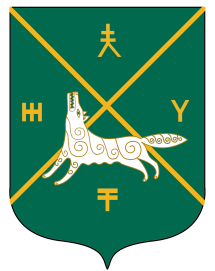 СОВЕТ СЕЛЬСКОГО  ПОСЕЛЕНИЯКУШМАНАКОВСКИЙ  СЕЛЬСОВЕТ   МУНИЦИПАЛЬНОГО РАЙОНА БУРАЕВСКИЙ  РАЙОН        РЕСПУБЛИКИ  БАШКОРТОСТАН